祈請南摩根本傳承上師蓮生活佛聖尊佛光加持Supplication for Grand Master Lu to Bless the Ceremony真佛宗淨音雷藏寺祈福法會報名表格True Buddha School Chin Yin Temple Blessing Ceremony Registration FormAddress: 12688 – 148 Avenue, Edmonton, Alberta T5X 6C8 Canada Phone: 780-423-0447 Fax: 780-426-3230 Email: chinyintemple@gmail.com法會(Ceremony):法會日期(Date):隨喜供養(Donations):隨喜供養(Donations):聯絡姓名(Contact Name):聯絡電話(Contact No):聯絡電話(Contact No):聯絡地址(Address):下列善信, 一心至誠, 虔具供養, 仰叩諸佛菩薩, 蓮生活佛, 靈光加持, 消除業障, 化災解禍, 身體健康, 運程亨通, 萬事如意, 一切光明, 誠乞慈悲, 虔誠是禱。以法會功德迴向給報名眾等。With great sincerity and devotion, we prostrate before you, H.H. Master Lu, all Buddhas and Bodhisattvas. Please grant us your grace, so that all our wishes and prayers will come true.  With your great compassion and divine blessing, may we have a long and healthy life, may all our bad karma be purified, may we have prosperity and good fortune, may all beings be happy and relieved from their sufferings, may the precious Dharma flourish, may the world live in peace and harmony. May the merit of the ceremony be dedicated to all registered.下列善信, 一心至誠, 虔具供養, 仰叩諸佛菩薩, 蓮生活佛, 靈光加持, 消除業障, 化災解禍, 身體健康, 運程亨通, 萬事如意, 一切光明, 誠乞慈悲, 虔誠是禱。以法會功德迴向給報名眾等。With great sincerity and devotion, we prostrate before you, H.H. Master Lu, all Buddhas and Bodhisattvas. Please grant us your grace, so that all our wishes and prayers will come true.  With your great compassion and divine blessing, may we have a long and healthy life, may all our bad karma be purified, may we have prosperity and good fortune, may all beings be happy and relieved from their sufferings, may the precious Dharma flourish, may the world live in peace and harmony. May the merit of the ceremony be dedicated to all registered.下列善信, 一心至誠, 虔具供養, 仰叩諸佛菩薩, 蓮生活佛, 靈光加持, 消除業障, 化災解禍, 身體健康, 運程亨通, 萬事如意, 一切光明, 誠乞慈悲, 虔誠是禱。以法會功德迴向給報名眾等。With great sincerity and devotion, we prostrate before you, H.H. Master Lu, all Buddhas and Bodhisattvas. Please grant us your grace, so that all our wishes and prayers will come true.  With your great compassion and divine blessing, may we have a long and healthy life, may all our bad karma be purified, may we have prosperity and good fortune, may all beings be happy and relieved from their sufferings, may the precious Dharma flourish, may the world live in peace and harmony. May the merit of the ceremony be dedicated to all registered.下列善信, 一心至誠, 虔具供養, 仰叩諸佛菩薩, 蓮生活佛, 靈光加持, 消除業障, 化災解禍, 身體健康, 運程亨通, 萬事如意, 一切光明, 誠乞慈悲, 虔誠是禱。以法會功德迴向給報名眾等。With great sincerity and devotion, we prostrate before you, H.H. Master Lu, all Buddhas and Bodhisattvas. Please grant us your grace, so that all our wishes and prayers will come true.  With your great compassion and divine blessing, may we have a long and healthy life, may all our bad karma be purified, may we have prosperity and good fortune, may all beings be happy and relieved from their sufferings, may the precious Dharma flourish, may the world live in peace and harmony. May the merit of the ceremony be dedicated to all registered.下列善信, 一心至誠, 虔具供養, 仰叩諸佛菩薩, 蓮生活佛, 靈光加持, 消除業障, 化災解禍, 身體健康, 運程亨通, 萬事如意, 一切光明, 誠乞慈悲, 虔誠是禱。以法會功德迴向給報名眾等。With great sincerity and devotion, we prostrate before you, H.H. Master Lu, all Buddhas and Bodhisattvas. Please grant us your grace, so that all our wishes and prayers will come true.  With your great compassion and divine blessing, may we have a long and healthy life, may all our bad karma be purified, may we have prosperity and good fortune, may all beings be happy and relieved from their sufferings, may the precious Dharma flourish, may the world live in peace and harmony. May the merit of the ceremony be dedicated to all registered.下列善信, 一心至誠, 虔具供養, 仰叩諸佛菩薩, 蓮生活佛, 靈光加持, 消除業障, 化災解禍, 身體健康, 運程亨通, 萬事如意, 一切光明, 誠乞慈悲, 虔誠是禱。以法會功德迴向給報名眾等。With great sincerity and devotion, we prostrate before you, H.H. Master Lu, all Buddhas and Bodhisattvas. Please grant us your grace, so that all our wishes and prayers will come true.  With your great compassion and divine blessing, may we have a long and healthy life, may all our bad karma be purified, may we have prosperity and good fortune, may all beings be happy and relieved from their sufferings, may the precious Dharma flourish, may the world live in peace and harmony. May the merit of the ceremony be dedicated to all registered.下列善信, 一心至誠, 虔具供養, 仰叩諸佛菩薩, 蓮生活佛, 靈光加持, 消除業障, 化災解禍, 身體健康, 運程亨通, 萬事如意, 一切光明, 誠乞慈悲, 虔誠是禱。以法會功德迴向給報名眾等。With great sincerity and devotion, we prostrate before you, H.H. Master Lu, all Buddhas and Bodhisattvas. Please grant us your grace, so that all our wishes and prayers will come true.  With your great compassion and divine blessing, may we have a long and healthy life, may all our bad karma be purified, may we have prosperity and good fortune, may all beings be happy and relieved from their sufferings, may the precious Dharma flourish, may the world live in peace and harmony. May the merit of the ceremony be dedicated to all registered.祈福者姓名Name祈福者姓名Name年齡Age地址Address地址Address祈願Wishes祈願Wishes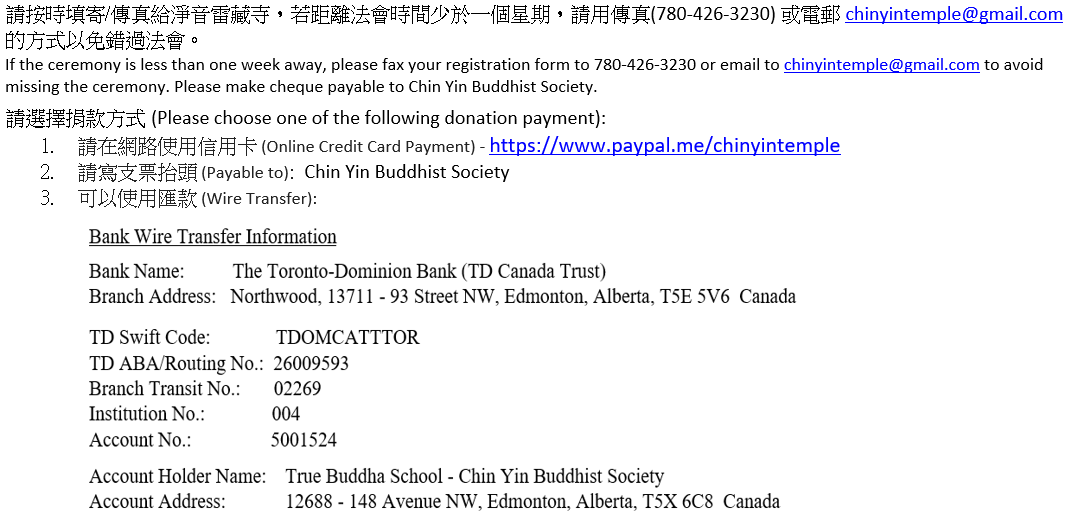 